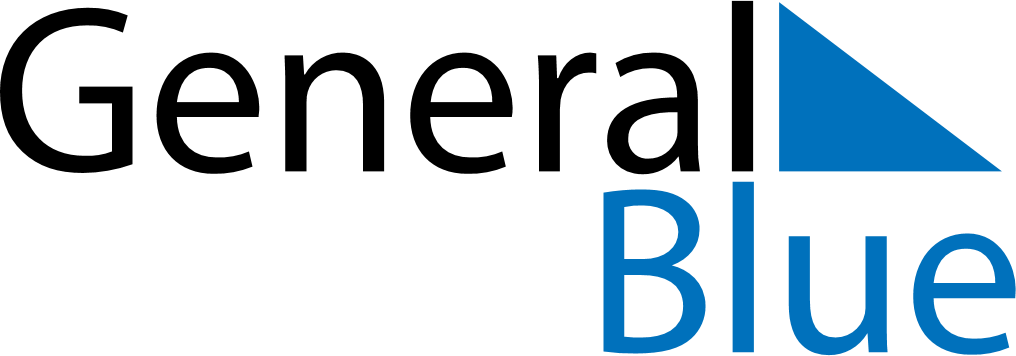 December 2024December 2024December 2024December 2024December 2024December 2024Sievi, North Ostrobothnia, FinlandSievi, North Ostrobothnia, FinlandSievi, North Ostrobothnia, FinlandSievi, North Ostrobothnia, FinlandSievi, North Ostrobothnia, FinlandSievi, North Ostrobothnia, FinlandSunday Monday Tuesday Wednesday Thursday Friday Saturday 1 2 3 4 5 6 7 Sunrise: 9:37 AM Sunset: 2:45 PM Daylight: 5 hours and 8 minutes. Sunrise: 9:39 AM Sunset: 2:43 PM Daylight: 5 hours and 3 minutes. Sunrise: 9:42 AM Sunset: 2:41 PM Daylight: 4 hours and 59 minutes. Sunrise: 9:44 AM Sunset: 2:39 PM Daylight: 4 hours and 54 minutes. Sunrise: 9:47 AM Sunset: 2:37 PM Daylight: 4 hours and 50 minutes. Sunrise: 9:49 AM Sunset: 2:36 PM Daylight: 4 hours and 46 minutes. Sunrise: 9:51 AM Sunset: 2:34 PM Daylight: 4 hours and 43 minutes. 8 9 10 11 12 13 14 Sunrise: 9:54 AM Sunset: 2:33 PM Daylight: 4 hours and 39 minutes. Sunrise: 9:56 AM Sunset: 2:32 PM Daylight: 4 hours and 36 minutes. Sunrise: 9:58 AM Sunset: 2:31 PM Daylight: 4 hours and 33 minutes. Sunrise: 10:00 AM Sunset: 2:30 PM Daylight: 4 hours and 30 minutes. Sunrise: 10:01 AM Sunset: 2:29 PM Daylight: 4 hours and 27 minutes. Sunrise: 10:03 AM Sunset: 2:28 PM Daylight: 4 hours and 25 minutes. Sunrise: 10:05 AM Sunset: 2:28 PM Daylight: 4 hours and 22 minutes. 15 16 17 18 19 20 21 Sunrise: 10:06 AM Sunset: 2:27 PM Daylight: 4 hours and 20 minutes. Sunrise: 10:07 AM Sunset: 2:27 PM Daylight: 4 hours and 19 minutes. Sunrise: 10:09 AM Sunset: 2:27 PM Daylight: 4 hours and 17 minutes. Sunrise: 10:10 AM Sunset: 2:27 PM Daylight: 4 hours and 16 minutes. Sunrise: 10:11 AM Sunset: 2:27 PM Daylight: 4 hours and 16 minutes. Sunrise: 10:11 AM Sunset: 2:27 PM Daylight: 4 hours and 15 minutes. Sunrise: 10:12 AM Sunset: 2:27 PM Daylight: 4 hours and 15 minutes. 22 23 24 25 26 27 28 Sunrise: 10:12 AM Sunset: 2:28 PM Daylight: 4 hours and 15 minutes. Sunrise: 10:13 AM Sunset: 2:28 PM Daylight: 4 hours and 15 minutes. Sunrise: 10:13 AM Sunset: 2:29 PM Daylight: 4 hours and 16 minutes. Sunrise: 10:13 AM Sunset: 2:30 PM Daylight: 4 hours and 17 minutes. Sunrise: 10:13 AM Sunset: 2:31 PM Daylight: 4 hours and 18 minutes. Sunrise: 10:13 AM Sunset: 2:32 PM Daylight: 4 hours and 19 minutes. Sunrise: 10:12 AM Sunset: 2:34 PM Daylight: 4 hours and 21 minutes. 29 30 31 Sunrise: 10:12 AM Sunset: 2:35 PM Daylight: 4 hours and 23 minutes. Sunrise: 10:11 AM Sunset: 2:37 PM Daylight: 4 hours and 25 minutes. Sunrise: 10:10 AM Sunset: 2:39 PM Daylight: 4 hours and 28 minutes. 